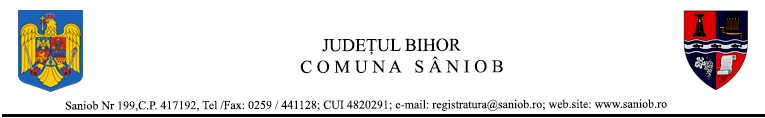 										    	  AVIZAT,									SECRETAR GENERAL			 Maria-Elena MELA PROIECT DE HOTARARE nr.114/21.11.2022privind revizuirea zonării fiscale a  UAT comuna SÂNIOBAvând în vedere: - Referatul de aprobare al Primarului comunei Sâniob, nr.4039/21.11.2022; - Raport de specialitate nr. 4040/18.11.2022 a Compartimentului de resort;  - Decizia nr.42/16.11.2022 emisă de către directorul adjunct al Camerei de Conturi Bihor,- procesul verbal de afișare și consultare publică nr.4064 /21.11.2022.- Raportul de avizare consultativ al Comisiei de specialitate pe domenii de activitate a Consiliului Local; În baza prevederilor:art.9 pct.3 al Cartei europene a autonomiei locale, adoptată la Strasbourg pe data de 15 octombrie 1985 şi ratificată prin Legea nr.199/1997;art.56, art.120 alin.(1), art.121 alin.(1) şi (2) şi art.139 alin.(2) din Constituţia României, republicată;art. 453, lit. i) din Legea nr. 227/2015 privind Codul fiscal, cu modificările și completările ulterioare;pct. 9 din HG nr. 1/2016 privind aprobarea Normelor metodologice de aplicare a Legii nr. 227/2015 privind Codul  fiscal,Legea nr. 2/1968 privind organizarea administrativă a teritoriului României, republicată, cu modificările ulterioare, art. 2 din Legea nr. 351/2001 privind aprobarea Planului de amenajare a teritoriului naţional - Secţiunea a IV - a - Reţeaua de localităţi, cu modificările şi completările ulterioare,art.7 din Legea nr.52/2003 privind transparenţa decizională în administraţia publică, republicată,art.87 alin.(3) şi (4), art.129 alin.(1), alin.(2) lit. b)  şi alin. (4) lit.c) din Ordonanţa de Urgenţă a Guvernului nr.57/2019 privind Codul administrativ, cu modificările şi completările ulterioare;    În temeiul prevederilor art.136 alin.(1), art.139 alin.(1) şi (3) lit.c), art.196 alin.(1) lit.a), art.197 alin.(4) şi art. 198 din Ordonanţa de Urgenţă a Guvernului nr.57/2019 privind Codul administrativ, cu modificările şi completările ulterioare,         Consiliul local al comunei Saniob, adoptă prezentaHOTĂRÂRE,Art. 1. - Se aprobă revizuirea zonării fiscale a teritoriului comunei Sâniob, astfel:
Art. 2. - Toate prevederile contrare din hotărâri anterioare ale Consiliului Local al comunei Sâniob se abrogă.      Art. 3.  – (1) Prezenta hotărâre se comunică cu: 	       -  Primarul comunei Saniob;    Institiţia Prefectului judeţului Bihor,    Compartimentul Impozite şi Taxe Locale,    se aduce la cunoştinţă publică prin grija secretarului comunei Saniob.(2) Aducerea la cunoştinţă publică se face prin afişare la sediul Consiliului local al comunei Saniob  precum si pe site-ul primariei comunei Saniob, www.saniob.ro - Monitorul Oficial LocalINITIATOR,PRIMAR Jacint ZATYKO Nr. 4039/21.11.2022REFERAT  DE APROBARE La Proiectul de hotărâreprivind revizuirea zonării fiscale a teritoriului UAT comuna SÂNIOBIn conformitate cu prevederile Ordonanței de Urgență nr. 57/2019 privind Codul administrativ, administratia publica locala prin directiile de specialitate, are responsabilitati si
competente cu privire la asigurarea unei bune gestionari a teritoriului general, dar si cu privire la
elaborarea unei strategii de dezvoltare urbanistica pe termen scurt, mediu si lung.
          Unul din instrumentele aflate la indemana UAT Comuna Sâniob, in scopul asigurarii
unei bune gestionari a teritoriului localitatii, il constituie si procedura de zonare fiscala a
teritoriului administrativ, reglementata de Legea nr. 227/2015 – Codul Fiscal , procedura care
contribuie indirect si la canalizarea efortului investitional in vederea favorizarii dinamismului
diferitelor zone urbane in acord cu strategia generala de dezvoltare.
          Conform Noului Cod Fiscal, aprobat prin Legea nr. 227/2015, impozitul pe teren se
stabileste anual, in suma fixa pe metru patrat de teren, in mod diferentiat, in intravilanul
localitatilor, pe ranguri si categorii de folosinta a terenurilor, pe zone.
           Asadar, procedura de zonare fiscala reprezinta, simultan, atat o consecinta a
documentatiilor de urbanism si amenajarea teritoriului, cat si un factor declansator al dezvoltarii
locale, din acest motiv coordonarea actiunii de reglementare a zonificarii fiscale trebuie sa
produca efecte benefice asupra intregului teritoriu al Comunei Sâniob.
        Conform art. 453 lit. i) din Legea nr. 227/2015 “expresiile de mai jos au urmatoarele
semnificatii: .......zone din cadrul localitatii – zone stabilite de consiliul local, in functie de pozitia
terenului fata de centrul localitatii, de retelele edilitare, precum si de alte elemente specifice
fiecarei unitati administrativ-teritoriale, conform documentatiilor de amenajare a teritoriului si
de urbanism, registrelor agricole, evidentelor specifice cadastrului imobiliar-edilitar sau altor
evidente agricole sau cadastrale care pot afecta valoarea terenului.”
          La definirea si delimitarea zonelor fiscale in teritoriul administrativ al Comunei Sâniob,
atat in cazul celui intravilan, cat si al celui extravilan, s-a utilizat structurarea si relationarea
datelor relevante pentru formularea politicilor rurale din teritoriul local, dupa cum urmeaza:
politica de terenuri, politica de locuinte/locuire, politica dezvoltarii economice locale, politica
serviciilor publice locale, politica mediului rural, politica revitalizarii rurale.
         S-au constientizat consecintele reglemetarilor de zonare fiscala, care vor declansa o
dezvoltare si restructurare urbanistica, favorizand relocarile functionale in acord cu Planul
Urbanistic General aprobat.         Criteriile in functie de care sunt definite si delimitate zonele de fiscalitate, tin seama de
echiparea edilitara cu retele de alimentare cu apa, canalizare, electricitate, gaze naturale,
precum si infrastructura rutiera si pietonala.Prin prezentul Proiect de hotărâre propun aprobarea delimitării zonelor pentru terenurilor intravilane și extravilane din cadrul localităților comunei Sâniob de rang IV și V, în vederea stabilirii valorilor impozabile, să fie stabilite la ZONA A.PRIMAR,Jacint ZATYKONr. 4040/21.11.2022RAPORT DE SPECIALITATELa Proiectul de hotărâreprivind revizuirea zonării fiscale a teritoriului UAT comuna SÂNIOB                    Zona fiscală reprezintă o clasificare a zonelor din cadrul localității, terenuri si clădiri, delimitată pe baza unor caracteristici generale a unor criterii și indicatori specific comunei Sâniob în vederea stabilirii obligațiilor fiscale.                     În perioada 2015- 2022 primaria a investit substanțial în infrastructura  comunei și este necesară actualizarea vechii zonări fiscale.Competența exclusivă de a stabili zonele de impozitare în funcție de elementele specifice ale zonei locale este a Consiliului Local al comunei Saniob.                  Delimitarea zonelor și stabilirea numărului acestora este impusă și de Curtea de Conturi prin Decizia nr.42/16.11.2022. Astfel, în urma verificărilor efectuate la Primăria Comunei Sâniob, s-a constatat că zonările  au fost introduse eronat, urmând ca până la data de 23.06.2023 să respectăm măsura impusă și să corelam zonarea cu coeficientii respectivi.               Unul dintre instrumentele aflate la îndemâna administrației locale, în scopul asigurării unei bune gestionare a teritoriului, îl constituie procedura de zonare fiscal a teritoriului administrative, reglementată prin  H.G. 1278/2002, procedura care contribuie indirect si la dirijarea efortului investitional in vederea favorizarii dinamismului diferentelor zone in accord cu strategia generala de dezvoltare stabilita prin Planul Urbanistic General al Comunei Saniob.Prin H.G. 1278/2002 stipuleaza,  la  Art. 13  Incadrarea terenurilor pe zone si pe categorii de folosinta, in intravilan si extravilan, se face de catre consiliile locale, in functie de pozitia terenurilor fata de centrul localitatii, de retelele edilitare, precum si de alte elemente specifice fiecarei unitati administrativ-teritoriale, conform documentatiilor de amenajare a teritoriului si de urbanism, registrelor agricole, evidentelor specifice cadastrului imobiliar-edilitar sau altor evidente agricole ori cadastrale.Conform Normelor metodologice, Consiliile locale adopta hotarari privind delimitarea zonelor, atat in intravilan, cat si in extravilan, pe baza documentelor de amenajare a teritoriului si de urbanism, a registrelor agricole, evidentelor specifice cadastrului imobiliar-edilitar sau a altor evidente agricole ori cadastrale,    Pentru asigurarea unei stabilităti in ceea ce priveste delimitarea zonelor, hotararile pot avea caracter multianual.   Având în vedere prevederile pct.13.02. lit.c) din Normele metodologice :  ,,   c) in cazul in care se delimiteaza o singura zona, aceasta este:
    c.1. in intravilan: zona A;
    c.2. in extravilan: zona I.,, corespondent fiind zona APropunem aprobarea delimitării zonelor pentru terenurilor intravilane și extravilane din cadrul localităților comunei Sâniob de rang IV și V, în vederea stabilirii valorilor impozabile, să fie stabilite la ZONA A, astfel:
    Necesitatea adoptarii unei hotarari privind delimitarea pe zone a terenurilor din intravilanul si extravilanul comunei SANIOB se impune deoarece, prevederile H.C.L. nr. 24 /20.12.2002 privind aprobarea zonelor de impozitare si categoriilor de folosinta a terenurilor din intravilanul si extravilanul comunei Sâniob (fostă Ciuhoi), în vederea stabilirii impozitelor si taxelor locale,  cu privire la incadrarea in zona a terenurilor din extravilan era zona III a carui corepondent era zona B si respectiv zona IV-corespondent zona C,  ori dupa prevederile pct. 9 alin.(1), alin.(2) lit.”b” din H.G. nr. 44 din 22 ianuarie 2004 pentru aprobarea Normelor metodologice de aplicare a Legii nr. 571/2003 privind Codul fiscal, zonei A din intravilan corespunde zona A din extravilan .
Întocmit,Inspector,Eniko LASZLOZona în cadrul localitătii pentru terenurile intravilane și extravilaneRangul localitatiiRangul localitatiiZona în cadrul localitătii pentru terenurile intravilane și extravilaneIVVASÂNIOBACIUHOIACENALOȘASFÂRNAȘZona în cadrul localitătii pentru terenurile intravilane și extravilaneRangul localitatiiRangul localitatiiZona în cadrul localitătii pentru terenurile intravilane și extravilaneIVVASÂNIOBACIUHOIACENALOȘASFÂRNAȘ